WSY十二嶽十七日數學寂靜 （Offline）2020-12-17整理人：愛你們的WSY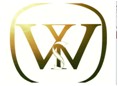 歡迎大家關注公眾號 商校百科 公眾號，接收最新，最快和最全：商學院新聞商學院項目介紹對比校友訪談申請和考試資料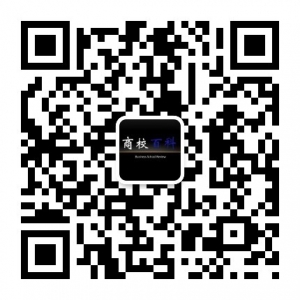 GMAT機經怎麼看：https://forum.chasedream.com/thread-1352768-1-1.html

1. ChaseDream 2021 MBA 申請／校友答疑／面試群：
https://forum.chasedream.com/thread-863011-1-1.html
2. 寫文書／面試／學校介紹寶典：
https://forum.chasedream.com/thread-1351509-1-1.html
3. 2021入學法國高商申請群：
https://forum.chasedream.com/thread-1351506-1-1.html
4. 2021 加拿大碩士申請群
https://forum.chasedream.com/thread-1369899-1-1.html
5. ChaseDream GMAT機經群：
https://forum.chasedream.com/thread-1369936-1-1.html
6.2021英國群：
https://forum.chasedream.com/thread-1370398-1-1.html1DS：a,b,c,d各自代表1-9其中的某個數字（沒說明不能重複），問(a+d)(b-c)=？（式子不是特別確定）條件1：abcd和dcba兩個四位數的和是7557條件2：abcd和dca(具體是dba還是dca我忘記了，反正是個三位數）的和是1xxx？（具體數字我也忘了。。。抱歉，這題題目不長但計算很多）2PS：正方形內切並相切的兩個圓，半徑r和R，求正方形對角線長度？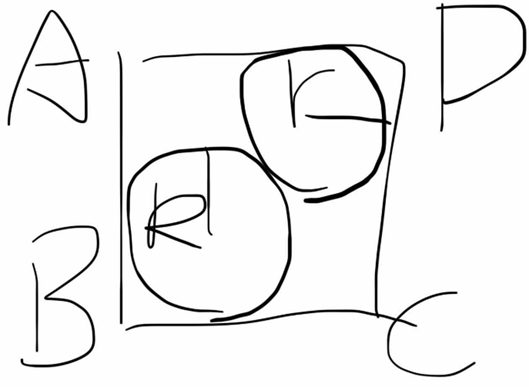 構築答案：應該是（1+根號2）（r+R）構築思路：圓R的圓心到B的距離是以R為直角邊的等腰直角三角形的斜邊，長度是根號2乘以R，同理圓r的圓心到D的距離是根號2乘以r。又因為兩個圓相切，兩個圓心之間距離為R+r，圓和正方形相切，所以圓心肯定在對角線上，加起來對角線長度就是（1+根號2）（R+r）PS：一個正方形裡有一大一小兩個圓，互相相切且都與正方形內切，半徑分別為r和R，求正方形對角線的長度？構築答案：(1+√2)*(r+R)3x、y都是real number，問x>1？
條件1： x*√y> 1
條件2： √x*y< 1
構築：有可能我條件一、二的大於小於寫反了，我回去算一算再來看要不要改。這道題我花了挺多時間的，選的是C
【數討菌答案】
單獨肯定不成立，條件1+2：√y<xy<√x，x>y
反證法，如果x<=1，由條件1，y>1，不成立，所以x>1, 選C4.PS：6個字母排列的，有6個字母，h,t,l,a,t,s其中第一，第二第四個位置只能放h,t,l（亂寫的意思是這樣），有幾種排列方法？構築答案：3*2*1*3*2*1，我選的36（選項都很大36是倒數第二小的）5.X^ 6-3x^4+5x^2=0 求實數根S：有一個式子，裡面有x^6、x^4、x^2，問有幾個實根？構築答案：我選了3個：一個0，一對正負無理數（有根號的）6.A=b.d不等於E，問a=e1b=c2 c不等於D7.PS：已知一個邊長為X的正方形，內嵌四個一樣邊長為2和Z的長方形，長方形的三個頂點在正方形上，另一個頂點分別與圓相切一個圓，求圓面積？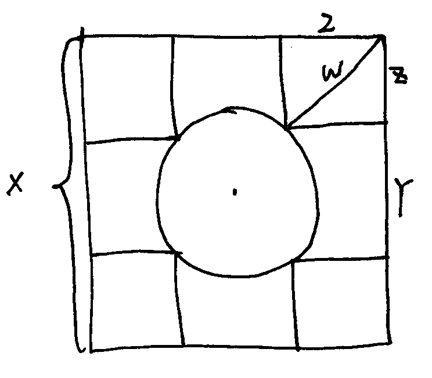 條件1：W=多少條件2：X=多少【2019-04-15】#78DS：一個大正方形，邊長x, 四個頂點四個小長方形，一邊是2，另外一邊是z，對角線w，y=x-2z，求中間那個圓的面積還是半徑來著？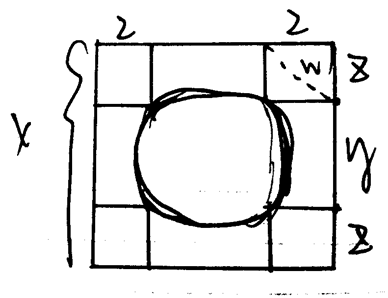 條件1：w=一個數條件2：y=一個數DS：一個正方形，邊長x，四個角放四個長方形，邊長2，z，y=x-2z，長形裡面有一個圓touch四個長方形的一個頂點，求那個圓面積？條件1：y=2 條件2：w=2*sqrt(2)DS：正方形四個角上各一個長方形，中間一個圓（和4.15的一樣）未知數有一個y,一個z,一個w,具體題目看4,15，一樣的，應該是C8PS：印刷⼚賣出200,000 hardcover copies之後，⼜⽣產了⼀些paperback copies，後來賣出了150,000書，其中2/3是paperback copies. 已知Paperback copy的價格是hardcover copy的1/3，問the revenue of the paperback copies 是the total revenue of all books sold的percentage？構築：要注意的是別忘了算上之前賣的200,000本hardcover copies.PS：The printing factory sold 200,000 hardcover copies; then produced paperback copies, and sold 150,000, among those the number of paperback copies sold was 2 times of the hardcover copies. Knowing that the price of the Paperback copies is 1/3 of the hardcover copies’, what is the fractions of the revenue of the paperback copies from the total revenue of all books sold？構築：paperback num: 150k *2/3=100k hardcover num: 50k+200k=250k;100k*1/3      100k*1/3+250k9DS：一個貨品的稅率是p% of its cost price; 求cost price: （可能題目理解有誤，狗主選擇了both together are sufficient）條件1：曾經稅率是p%+3 of it cost price, 可以省下不超過6元；條件2：曾經稅率是3p% of its cost price, 現在可以省下不超過12元；10PS：兩個人一起去跑步，一個人要系鞋帶晚了30秒，然後為了追上前面那個比另一個人快5feet每秒，1800的時候追到，問追了多久？PS：Jessica(反正J開頭)和Anna(A開頭)同一條路同一個方向跑步。J在剛開始跑的時候發現鞋帶untie，所以她系鞋帶30秒。後來Jessica每秒多跑5feet來追Anna。1800feet遠的時候追上了。問Jessica跑了多少秒？（注意是問Jessica跑多少秒！）構築答案：現在算應該是60秒。但我怎麼記得當時選了72。不過題幹我沒有記錯。11PS：如圖，ABCD為正方形，ABE為等邊三角形，問角X的範圍？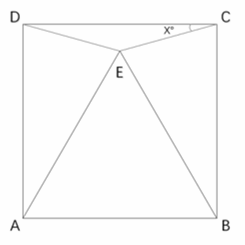 12S：有個井，測量深度。第一步，拿著個小石塊擱井口鬆手，h1是鬆手的那一瞬間到落地的那一瞬間間的時間，那麼井的深度則為4.9h^2。但是這個時間傳回來有個時間，為h2。聲速331，井深331h2。問井的深度？條件1：h1+h2 = 一個數條件2：h2 = 一個數構築答案：我選的D。條件2直接乘331，條件1可以按照深度相等列出一條式子，和這個聯立解二元一次方程組。【補充】DS：有一口井勘測隊伍需要勘測井的深度，用的方法是扔一塊石頭下去，石頭落地需要tx秒，落地的路程是4（tx的平方）。石頭落地的聲音傳到人耳需要ts秒，聲音的傳播速度是322m/s，問井的深度？條件1：tx^2+ts^2=6條件2：ts=0.3構築答案：我個人選了D13DS：倒數第二題，我看只有 2 分鐘了，是個三角形的題，三邊長為 X, X^2,X^3，問題 失憶。。。 條件 1：X^3<X^2 條件 2：X<1 解答：待補充14DS：問 x÷12 的餘數小於 8 條件 1：x÷48 餘 8 條件 2：x÷50 餘 9 這個餘幾不是很確定 解答：條件 1，x/48 餘 8，則 x/12 的餘數也為 8，充分，條件 2，不充分15PS：一個長方形的地，長是寬的三倍，有個人有長度正好能把這塊地圍起來的柵欄。如 果用這個長度的柵欄圍一個正方形，aditional 400 square feet（這句不懂什麼意思，是正方 形面積 400？還是圍正方形的時候能多圈 400？還是圍完正方形還能再多圍一個 400？）， 求長方形地的面積？ 解答：設寬為 x，則長為 3x，面積為 3x^2，若相同的長度圍成正方形，則面積為 4X^2，則 4x^2-3x^2=x^2=400,x=2016PS：最後一題巨簡單-3 平方-（-2）平方。。。 解答：9-4=517DS：問三角形中的最小角小於 40 度？ 條件有點記不清了 大致要用到三角和是 180，用最小角這個條件列不等式 解答：待補充18PS：錐體有4面（類似4面骰子），分別有數字1、2、3、4，toss兩次，問兩次之和為3的倍數的概率？構築答案：我選的5/16，這一題很容易錯，我不知道算對沒，有1+2,2+4,3+3,4+2,2+1這幾個組合吧19PS：8張長方形桌子鋪桌布，每邊都長1/2米，桌子長X米，寬Y米，求八張桌子的桌布一共比八張桌子面積大多少？構築答案：4X+4Y+2桌布也考到了 選了8x＋8y＋820DS：題目有圖，是個矩形，裡面有兩個半圓（直徑分別是矩形的寬），還有一個圓，圓裡面內切正方形，圓和半圓相切。給了條件問能不能求矩形陰影面積？條件1：給了正方形邊長條件2：給了矩形面積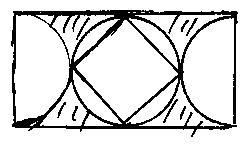 構築答案：應該都可以。21有20個數位選三個排列，問有幾種組合？1-20 inclusive22我又想起來一道數學，n>1，然後n是整數x的平方，問n的因數數量滿足：1⃣️odd 2⃣️忘了，反正肯定不對的 3⃣️是prime231-10中隨意選兩個相乘，求所有數相乘之後的和，而且1*2和2*1都要重複考慮，我算出來好像是（1+2+3+...+10）的平方，不知道對不對構築思路：我的思路是：1x2+1x3+1x4+...+1x10=1x(1+2+3+...+10)，2x1+2x2+2x3+...+2x10=2x(1+2+3+...+10)，以此類推，就是1到10每個數都乘以1到10的和，等於(1+2+3+...+10)x(1+2+3+..+10)1-10取兩個數字（可重複）相乘，求相乘之後的和？構築答案：我選的（1+2+...+10)^224PS：一個數divided by 5/8 等於2/3，問這個數是多少？（狗主考場上太緊張，這道題居然算了好久，醉了）構築答案：答案是5/1225DS：還有一題很偏，說a/b定義為一個什麼數，其中a與b都為兩個整數相除的商，若a/b是這個定義的什麼數，則a是這個定義的數嗎？條件1：不記得條件2：化簡後意思是a為奇整數268 個人（3 男 5 女）3 人出來組成 commitee，問 at least 有一個男的是 幾種組合？ 構築答案：4627DS：在1,2,3,4,5五個數位插入兩個符號，(用的two signs plus,一開始沒反應過來）構成數位X，兩個符號之間至少要間隔一個數字，例如：X=12+34+5=51，問X是否是偶數？條件1：X是三位數條件2：有一個符號在1和2 之間選項有10-20 20-30 30-40這樣28DS：fx =ax+b，問f(3)=？條件1：f(-2)+f(3)=0條件2：f(2)+f(-1)=029還有一道關於水的流速的，同一段路程，去時upriver，回程downriver，船速速度不變，這裡還有一個比值（誰的速度是誰的兩倍，記不清了）最後問回程比去時時間少了多少？（比值）  公式還是比較好列水流那道題，水流速度是船速度的1/3，問往上游和往下游同樣的距離，時間差百分多少？構築答案：100%30DS：1，2，3，4，5 這幾個數字，在其中任意加入兩個加號，加號中最少有一個數字，保證最後的結果是偶數？條件1：最後的結果是三位數條件2：1和2之間有加號構築答案：選的是只有1充分【2019-04-15】#42DS：在1,2,3,4,5五個數位插入兩個符號，(用的two signs plus,一開始沒反應過來）構成數位X，兩個符號之間至少要間隔一個數字，例如：X=12+34+5=51，問X是否是偶數？條件1：X是三位數條件2：有一個符號在1和2 之間【補充】PS：有一道題都沒看懂的，問N是不是偶數，然後題幹沒看懂，好像是在12345裡面插入兩個數字，比如12+34+5的話N=51條件1：N是三位數條件2：至少有一個數字在12之間（應該是 條件2記不清了）31S：也是題目很長的一題，大概5、6行。前面一半講科學家出於xxx目的計算井的深度，其中一個辦法是丟個石頭下去測量石頭多久能掉下去，石頭到井底的時間為t1。但因為聲音傳播也有速度，所以也可以通過多久聽到聲音來推測，聲音傳播時間為t2，並給了聲音速度是300多米每秒問下列什麼情況可以判斷井深？條件2：t1+t2=某個確定值條件2：t2=某個數字32DS：√a * √b = 2*√(b+1)，問a是多少？條件1：b=2 條件2：a+b=8 構築答案：我選了either of the two is sufficient33小孩票是大人票的百分之70 兩個大人一個孩子共花31.05 求小孩票34我又想起來一道DS，說一條直線k經過origin和點（a，b），a不等於0，問斜率是否negative，條件我記不清了我選的E，因為兩個條件下，b可以=035一個機器，每2.5小時，生產xx個units，然後問8h內要生產xx個units，需要多少個機器36PS：求(3*1^2+3*2^2+...+3*10^2)/(2*1+2*2+...+2*10) 給了求和公式n(n+1)/2和平方求和公式n(n+1)(n+2)/6PS：((3*1^2) + (3*2^2) + ... + (3* 10^2))/((3*1!) + (3*2!) + ... + (3*10!)) 等於多少然後給了一個note：n=(n+1)/n 另一個n=。。。之類的37PS：f(x)=x^2*(1-x)^2，然後問f(1-x)=多少？構築答案：選f（x）38PS：任意一個數除以60餘數為Q，P是Q與12的倍數的差值小於等於5的概率，問P是多少？構築答案：我選5/6。這一道題長難句很繞，我不確定我題目完全讀對了。餘數為0到59之一，12的倍數有12，24，36，48，60，我把0也算在12的倍數裡了，然後算出來與這些數字相差5的一共50個。【10-補充】那道餘數什麼60還有p的題考到了 選了11/1239X裡面的zinc:cooper的比例是 5：7  Y裡面的zinc:copper 的比例是 8:7  把等量的X和Y混合在一起 zinc:copper的比例是多少？合金A和B都是有銅鋅組成，告訴A和B銅鋅比例，問等量的A和B合成新的合金，新的合金裡的銅鋅比例是多少？構築答案：最後答案是19:21，選項裡有一個63:57，老頭很壞，大家要注意，別被坑了。40DS 問（a^2-c^2）(b^2+c^2)>(a^2+c^2)(b^2-c^2),條件1:a>b,條件2我忘了，但是應該選A41DS：四邊形ABCD什麼時候是正方形？條件1：角abc = 角bcd =九十度條件2：對角線長度相等DS：四邊形ABCD是不是長方形？條件1：有兩個相鄰角是直角條件2：對角線相等構築答案：C42一個實數x，L（x）是最大小於等於x的整數，G（x）是最小大於等於x的整數，G（x）-L（x）的集合？【補充】DS：比x大的最小整數是g（x），比x小的blabla那個題構築答案：選的（0，1）43說一個銷售，每週賣15000元及以內只能拿到固定900元的傭金，每週賣超過15000元就能拿到實際賣的錢的6%的傭金，他賣了A/B兩周，已知每週都賣了大於等於6000元，問他兩周拿到的總傭金？條件1：兩周總共賣了20000元條件2：第二周的傭金是900元構築答案：我選的A44PS：60小時（具體數位忘記了），20位元工人 能完成20尺的??? （不重要） 問：需要幾位元工人在 ?? 小時內完成25公尺？構築答案：125位 （確定）3小時 40工人 20米 求6小時 25米 多少工人45PS：有一個大概是，人們不是選a就選b，a裡1/5的兩個都選了，b裡的1/4兩個都選了，關鍵就是問題我沒看懂，然後研究了半天，是求個什麼和b的比率？選項就記得一個7/9。因為問題看不懂，我怎麼也算不出。好像是問的兩個都選的占選b的的比率。46S：(4!)^n是12!的factor，但是(4!)^(n+1)不是，問n=多少？構築答案：347PS：去年全校學生1/2選生物，1/3選化學，剩下選物理，今年選生物的中1/3的同學離校了，選化學的中1/4離校了，剩下的同學中選化學與生物的同學占剩下同學的比率？【30-補充】PS：去年有1/2的學⽣選⽣物，1/3選化學，剩下的選數學（貌似，反正就⼀⻔理科課）。今年，去年選⽣物的1/3學⽣離開了，去年選化學1/4離開了，別的沒有學⽣變動，問今年選擇⽣物or化學的學⽣⽐例？ 構築答案：(1/2*2/3+1/3*3/4)/((1/2*2/3+1/3*3/4+1/6)=7/948DS：一組數據 （3，2，1，4，12，5，X）問X是否大於4？條件1：中位數是4條件2：X大於中位數49a,b,c,d各自代表1-9其中的某個數字（沒說明不能重複），問(a+d)(b-c)=？（式子不是特別確定）條件1：abcd和dcba兩個四位數的和是7557條件2：abcd和dca(具體是dba還是dca我忘記了，反正是個三位數）的和是1xxx？（具體數字我也忘了。。。抱歉，這題題目不長但計算很多）50DS：平行四邊形什麼情況下是正方形？條件1：對角線垂直條件2：對角線相等DS：平行四邊形什麼情況下是正方形？Parallelogram - square條件1：對角線垂直 perpendicular 條件2：對角線相等equal 構築：(1)單獨，成菱形；(2)單獨成長方形；(1)+(2) sufficient.51A set of numbers （3，2，1，4，12，5，x）, if x ≥4？條件1：median is 4； 條件2：x is bigger than the median；【2019-04-15】#54DS：1，2，3，4，5，11，x，應該是正整數吧……問x≥4？條件1：中位數是4條件2：x≥中位數構築答案：好像是這樣的吧狗主選了each52PS：問總共有多少天，（答案 30 32 36 這種）說的是一個城市要麼上午下雨 要麼下午下雨，但是不一起下，有16天上午下雨，13天下午下雨，問幾天？（我真的是沒看懂這個題，我的第一題啊。。。我就卡了3分鐘）PS：一個人去旅遊的時候在的那個城市不是上午下雨就是下午下雨，不會同時下雨，下雨剛好11天，上午不下雨剛好16天，下午不下雨剛好13天（或者是13和16應該差不多反正）問這個人在這個城市旅遊了幾天？構築：9天不下雨，7天下午下雨，4天上午下雨（我是畫圖的，切入點是上午不下雨比下午不下雨多了3天）53PS：一個圓上七個點組成三角形的個數與組成四邊形的個數的比值是多少？54五個數a 被5除的餘數都不相同 下列哪組餘數也都不同 1)a的平方 2)2a 和3)a+25515n 除以6求remainder 1）是n可以被2整除 2）是n可以被3整除56x的平方-1/x-1=x 問有幾個解 無解57k-15=t-16 1）連續整數2）k是odd t是even58centimeters/second 湧出 管道底面diameter1.5 派約等於3求每分鐘湧出面積  10.859還有一道是學校學生學三種樂器 其中學兩種的人分別是學A的1/2 和 學B的1/3 第二個學期 學A的裡面有1/3走了 學B的裡面有1/4走了 其他不變 問第二學期學A或學B的占比多少 其他群看到的60提供一道今天的數學雞精：候鳥群裡雄鳥60%，其中遷徙的鳥群裡雄鳥20%，總體的雄鳥數量是遷徙的雄鳥數量的X倍，總體的雌鳥數量是遷徙的雌鳥數量的Y倍，問Y/X多少61PS：一個平行四邊形，一邊長6，一邊長8，問這個平行四邊形面積可以是下面哪幾個？  提供24,48,64（最後一個數位），選項有II, II&III, I&II&III962DS：求EMHN面積？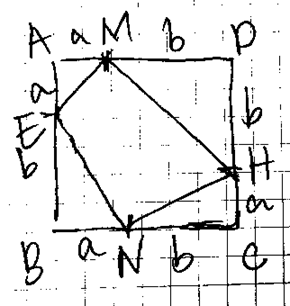 條件1：ABCD周長=48條件2：ABCD面積是144構築答案：D63很簡單，說x<y<z(或者倒過來，記不太清），問下列哪個數比y^x乘y^z次方大？構築答案：選y^2z64DS：說對Item X按他的售價征q%稅的稅，問item X稅是多少？條件1：說如果按售價征（q+3）%稅的稅，多掙多少錢的稅條件2：如果按售價征（3q）%的稅，多掙多少錢稅構築答案：選B 條件二可 條件一不可有寂靜利股票價格q%那個DS構築答案：選B。3q%那個65一個數perfect cube 能不能被1000整除 能被125和2整除能被8和5整除66我還遇到一個數學 一個大圓半徑R 裡面一個小圓半徑r 旁邊畫一個長方形邊長r+R 和R-r 1⃣️是r=3（好像是這個 因為選b所以這個條件記不清楚了）2⃣️給出了長方形面積 選b 求的是大圓沒有被小圓覆蓋的面積67一個女的廚房的啥壞了 要換一個一個是瓷磚的一個是另外一種材質的，瓷磚成本更便宜，但是安裝時間長，因為工人每小時安裝的時間是一樣的，所以瓷磚安裝的價格更貴 求總成本誰更貴（問題問的是一個是不是比另一個貴，但我忘記是哪個比哪個了）另一個材質的成本是3000 瓷磚材質的安裝時間是另一個的5倍68一個柱狀圖 給了大概六個月份 每個月份給出了每天平均的items 前600items是0.1幾 後面是0.125還是0.25 求其中一個月份 那個月份柱狀圖給出是3069一個女孩去存錢 simple利率 存n年 問啥給忘了 1⃣️是n=270家裡兩面一樣的牆塗漆，塗兩層，牆的面積為xxx，然後一罐油漆可以用x面牆。問需要多少罐油漆？（我選3罐）71一道DS題判斷一個數除以12，餘數是否小於8；條件一：除以48餘數為**； 條件二：除以50餘數為**，不好意思，這兩個餘數都不太記得了72一個圓上七個點，三角形和四邊形的ratio73有10個球放到n個box裡面，假設k1-10，從這n個box裡面可以拿出k個球，比如有九個盒子，一個盒子放兩個，剩下盒子每個放一個，那麼當拿出六個放了一個球的盒子時 拿了k個球， 要使k1-10都available n最小等於幾 （我可能翻譯的不太明白）總之我的理解是要能從n個盒子裡的幾個拿出1-10個球）選項3，4，，7，9構築答案：我選的474PS：還有一個有理數除以有理數，求它是個什麼數還是什麼東西的？【30-補充】考了real number 和 rational number 具體忘記了。【30-補充】DS：一個rational number一定能表示為兩個整數相除的形式，a=x/y比如1/2=o.5，但是irrational number就不行比如根號2，問n是否是有理數？條件1：x和y都是有理數條件2：a*y是有理數構築答案：構築選A【30-補充】DS：y=a/b，a和b是rational number，問y是rational number嗎？條件1：a=？條件2：ab=？【30-補充】DS：補充一下有理數那道題，題目說所有有理數都可以表示成x=a/b（a,b都是integer）的形式，無理數就不行，問X是不是有理數？條件1：a,b都是有理數條件2：x*b是偶數構築答案：構築選的A，把a,b分別寫成兩個整數的商的形式，化簡則符合條件，如果x和b都是根號二的話②就不行75集合M的range是12，N的range是14，M和N合起來，range最小值是多少76集合M的range是12，N的range是14，M和N合起來，range最小值是多少PS：一個東西的平均每日銷量在某月的range為7，下一個月range為10，求兩個月加起來的最小range？【25-補充】PS：集合A的range是7，集合B的range是12，問A+B的range最小可能是多少？構築答案：答案應該是12？77數學第一題（也是構築目前能回憶起來的唯一一題）就卡殼了。。。球的面積是S=pieR^2，體積是，怎麼用V表示S還是用S表示V來著記不太清了。構築可能記憶有誤，還請同碰到過這題的考友更正。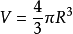 構築：我也可能題目沒有記對，幾個選項是都挺複雜。已經不知道自己當時怎麼想的了。。。尤其是第一題，所以花了特別長時間想確保100%做對，結果最後還是沒算出來，隨便蒙了一個選項，對心態影響很大。PS：給出了球的表面積公式和體積公式，用S表示V？構築答案：感冒犯困腦子基本轉不動了直接帶進去求的答案應該是s√s/6√π78PS：球和圓柱，16個球比/放一個固定容器的東西，比值是S，16個圓柱比/放到一個固定容器裡，比值是C，問S和C的比值之差A. C比S多50% B. 150%C. S比C多50% D. 100% E. 150%【15-補充】PS：有一道題是很長，16個球是S和16個什麼的是C，給了公式，並不難，看到了不要怕，在寂靜裡面構築答案：答案我選了C比S大50%（僅供參考）【2019-12-15】#123PS：算庫存rate，是用商品的總體積除以容器的總體積。有兩種商品，一種是球體，r為1；另一種是圓柱，r為1，高為4。容器的規格都是4×4×1，rate分別是S和C，問S與C誰大，大百分之多少？【補充】PS：有一個right clinder給了直徑和高，說有16個這個填充進一個rectangular裡面，也給了長寬高，用S代表這個填充比例，另外還有sphere好像是（或者是其他形狀），也是填充進這個rectangular裡面，比例為C，這三種形狀都給了體積公式不用記，然後問你S和C的關係？構築：就是帶入公式然後算出來就行，我記得是C比S多50%還是S比C多50%，計算還好主要是我看題看了很久。【補充】PS：一個長寬高是16*16*1的盒子裡，一種情況C是放直徑4，高1的，圓柱；一種情況S是放直徑1的球體。 求S和C 這兩種情況的填充 的 充足程度。給了體積公式。構築答案：構築算出來是C比S 多50%【補充】PS：定義了一個ratio，是 被裝的東西的總體積/container的總體積。 Ratio S是 16個球裝在一個4x4x1的長方體裡，每個球的直徑是1.   Ratio C是直徑1的 高1的圓柱，放進同一個長方體裡。 問S和C誰大 大多少?構築答案：C大50%我這道題開始沒讀哪個ratio的定義，看了半天問題不知道咋說啥，浪費一大堆時間。79PS：錐體有4面（類似4面骰子），分別有數字1、2、3、4，toss兩次，問兩次之和為3的倍數的概率？構築答案：我選的5/16，這一題很容易錯，我不知道算對沒，有1+2,2+4,3+3,4+2,2+1這幾個組合吧PS：兩個圓錐四面體，每個面都分別標上了1,2,3,4，拋兩次，問乘積是3的倍數的概率？【79-補充】有一道題不太確定，是寂靜79變體PS：兩個四面體，改問拋兩次，和是3的倍數，答案有5/16, 5/8，應該就這題答錯了，不坑大家。80一直三角形CDE面積，求三角形ABC面積？條件1：AC=5DC條件2：BC=3EC構築答案：C好像吧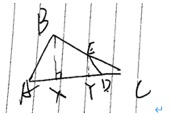 81pai和根號260之間有幾個整數82一個公司，在45%賣給客戶xxfund的人中，男性有40%，問賣給客戶xxfund的女性有多少人，我選的27%83PS：打電話分兩種direct phone call （80%，average 2minutes）和extended phone call（20%average 3minutes），問總的平均打電話時間超過2minute多少second？構築答案：這道題我想了一下才搞懂到底在問什麼🙃，應該就是2*0.8+3*0.2=2.2，0.2*60=12s84一個下三角符號，代表著加減乘除四種可能的運算，那麼這個符號具體是指哪一個？（我用#代替）條件1：a(a#a)=0，a=0   (括弧外的有些記不清是不是少一個符號)條件2：a#(b#c)=(a#b)#c8512.3789（小數點後的記不清了，就是4位）X9999的百位數是幾86DS：問 x÷12的餘數小於8條件1：x÷48餘8條件2：x÷50余9 這個餘幾不是很確定我當時算出來2貌似不成立87DS：80%有銀行帳戶的員工會把錢直接存到銀行帳戶裡，求沒有銀行帳戶員工的比例？條件1：直接把錢存到銀行帳戶裡的人占公司總員工的75%條件2：給了一個數 構築答案：選A88DS：兩架電梯離地100米高， A先下去10秒， B再下去，問AB誰先到？條件1：A的速度條件2：B的速度構築答案：可能1和2不太準確，但是記得大豬選了C【77-補充】DS：兩個電梯從100M的大樓上同時下降，A電梯比B電梯慢10秒減速，問哪個電梯先落地。條件1：A電梯比B的電梯下降速率比大1條件2：A電梯比B電梯下降速度率比小1構築：這題說實話我題沒看明白，細節描述可能沒記清楚。需要別的構築補充。89一車行，有FROG LIGHT 的車大於10輌。40%的有FROG LIGHT的車（這個是40%的定語）是有WINDOWS的。問有FROG LIGHT 的車是否多於有WINDOWS的車?條件1.是：20%的有WINDOWS的車(這個是20%的定語）是有FROG LIGHT的。條件2.是：車行當中，有FROG LIGHT 或 WINDOWS 或都有的車總共52輌。我選了A。。思路。。。忘了。。題目肯定就是這樣了。不過你會不會遇到變體就不知道了。90還有一題說車子需要state 和一個其他檢查 然後三分之一的車是兩個都要 這個地方從早上五點開到晚上七點 一個檢查是15min 一個是20min 問這段時間內最多能有多少車9192The car consumes x miles/gallon on the normal road and (x+10) miles/gallon on thehighway. The car consumes a total of 11.32 gallons when he drives 220 miles on the normal roadand 180 miles on the way，問x的運算式？構築答案：我選了B：11.32*x^2-316.8x-1800=093一個水管排出的速度是80cm/s，水管直徑是1.5cm，然後問折算成 liter/minute 是多少？【47-補充】PS：一個圓形的大概是排水管之類的？直徑1.5m，水流速80L/sec 問1min流出多少L 1L=1000cm^3（（這題記得有點迷糊了 單位可能有的不太對勁）